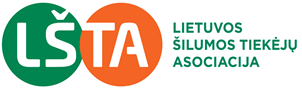 VERT nutarimo pakeitimo apžvalga 2022-05-30, Vilnius Lietuvos šilumos tiekėjų asociacija (toliau – Asociacija) susipažinusi su Valstybinės energetikos reguliavimo tarybos nutarimu dėl valstybinės kainų ir energetikos kontrolės komisijos 2019 m. birželio 27 d. Nutarimu Nr. 03E-226 „dėl ginčų neteisminio sprendimo procedūros taisyklių patvirtinimo“ pakeitimu, kuris priimtas š. m. gegužės 27 d. Nr. 03E-780, informuoja apie šiuos esminius pakeitimus, kurie atlikti ryšium su vartotojų teisių apsaugos ir atliekų įstatymų pakeitimais, kurie įsigalios nuo 2023 m. sausio 1 d. Minėtas nutarimas reguliuoja ginčų sprendimą ne teismine tvarka, kai pvz, šilumos tiekėjas nesutinka, kuriuo nors teisiniu (juridiniu) aspektu, kai klientas fizinis, ar juridinis asmuo elgiasi neteisėtai įmonės atžvilgiu, ko pasekoje kyla teisinis ginčas. Esminiai pakeitimai:Teikiant prašymą elektroniniu būdu, nuo šiol jis turi būti pasirašytas kvalifikuotu elektroniniu parašu arba elektroninė šio prašymo kopija; Atsisakoma nagrinėti ginčus, kurių suma mažesnė kaip 20 eurų (buvo 10 eurų), išskyrus atvejus, kai ginčas turi reikšmės formuojant naują praktiką ir (ar) yra kitų svarbių aplinkybių;Atsisakoma nagrinėti, jei pareiškėjo reikalavimai yra akivaizdžiai nepagrįsti;Gavus abiejų ginčo šalių prašymus, kai vykdomas šalių taikinimas, procedūrinių sprendimų ginčo nagrinėjimas sustabdomas ne ilgiau kaip 60 dienų;VERT sprendime dėl ginčo privalo būti nurodyta ginčo šalių pareiga pranešti VERT, kai pareiškiamas ieškinys bendrosios kompetencijos teisme prašant nagrinėti ginčą iš esmės, taip pat skundžiamos įmonės pareiga per nustatytą terminą pranešti VERT apie sprendimo įvykdymą arba neįvykdymą;Atsiranda papildoma nuostata dėl Pareiškėjo (vartotojo) reikalavimų pagrįstumo ir galimybės nustatyti ne ilgesnį negu 6 mėnesių reikalavimų įgyvendinimo terminą, taip pat dėl patirtų išlaidų, susijusių su vartojimo ginčų neteisminio sprendimo procedūra (įrodymų surinkimo išlaidų, įskaitant būtinas ekspertizės ar laboratorinių tyrimų išlaidas, išlaidų advokato ar advokato padėjėjo pagalbai apmokėti, vertimo išlaidų), atlyginimo proporcingai patenkintų vartotojo reikalavimų daliai, taip pat dėl įmonės pareigos atlyginti Tarybos patirtas ginčo nagrinėjimo išlaidas;Atsižvelgiant į Atliekų tvarkymo įstatymo pakeitimus, įsigaliosiančius 2023 m. sausio 1 d., siūloma Ginčų neteisminio sprendimo procedūros taisykles papildyti, numatant, kad taisyklių nuostatos taikomos ne teismo tvarka sprendžiant tarp bendro atliekų deginimo įrenginio ir (ar) atliekų deginimo įrenginio valdytojo ir regioninio atliekų tvarkymo centro kylančius ginčus dėl bendro atliekų deginimo įrenginio ir (ar) atliekų deginimo įrenginio valdytojo taikomų komunalinių atliekų deginimo vienos tonos įkainių.Apibendrinus visus pakeitimus, atkreiptinas dėmesys, kad VERT turės teisę spręsti, kas laikytina (ne)pagrįstu ginču, taip pat šiuo aspektu vertinti kokias išlaidas laikyti pagrįstomis viso ginčo nagrinėjimo metu, taip pat kokiomis proporcijomis spręsti jų paskirstymą kiekvienai šaliai (ginčo dalyviui). Darytina prielaida, kad kai kurias atvejais neteisminio ginčo nagrinėjimas, gali būti iš esmės neekonomiškas, o VERT sprendimai pasunkinti, bet kurios iš ginčo šalių teisinę ir ekonominę padėtį. Išlaidų didėjimas sietinas su tuo, kad nepavykus išspręsti ginčo abiems pusėms tenkinančiu rezultatu (taika sutartis, kompensacijos dydis ir pan), ginčo sprendimas ir (ar) paieška – perkeliama į teismą.   Teisininkas	Egidijus Šimoliūnas